Fieldwork/Project Risk Assessment Template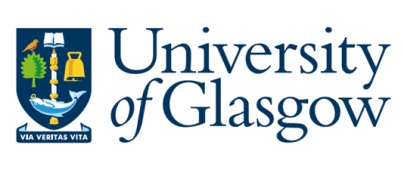 NOTE: This template is provided to allow project teams to plan, assess and record control measures that may be needed to mitigate risk during proposed fieldwork or project activities.  For trips, involving both significant field activity and higher risk travel you will usually need to complete both a Trip-specific Travel Risk Assessment and a Fieldwork Risk Assessment.  However, where fieldwork risks are minimal, you may consider whether a travel risk assessment on its own would be sufficient. The key consideration is whether you can adequately describe the range of hazards and control measures proposed clearly by the assessment route chosen. (See guidance here on fieldwork/travel).  Your line manager or supervisor will usually have to agree the trip and should be consulted about the most appropriate risk assessment route.Note: The template provides only an outline of some typical hazards that will need to be considered but is not necessarily a comprehensive list.  It is for the assessor to identify foreseeable and significant hazards associated with the proposed work. If it is necessary to modify parts of this template to accurately capture the risks associated with your project, please do so – the most important part of risk assessment is a frank discussion of the risks involved in your project, a discussion about how those risks will be addressed and that all team members are made aware of the processes and procedures they should be following to reduce risk. This document is a tool to capture/demonstrate that those discussions occurred and that all team members acknowledge being briefed on those discussions.NOTE THAT YOU MAY NEED TO REGISTER YOUR TRIP WITHIN THE UNIVERSITY TRICAP TRAVEL PORTAL.SECTION B – RISK ASSESSMENT GUIDANCETo calculate the Inherent risk, please use the Risk Rating Calculator provided below. Assign the appropriate number for the Likelihood and Impact columns (see definitions below) and then multiply those numbers to determine the overall Risk Rating number for both the ‘Without Risk Control Measures’ and the ‘With Risk Control Measures’ columns. Risk control measures should be specific and actionable and should either reduce the likelihood or impact of an event, or both. You should note any additional relevant information in the Additional control measures/comments section.YOU SHOULD RISK ASSESS BASED ON THE MOST LIKELY FORSEEABLE OUTCOME ASSOCIATED WITH THE IDENTIFIED HAZARD, NOT THE WORST POSSIBLE OUTCOME.Risk Rating CalculatorAction Level TableSECTION C – GENERAL RISK ASSESSMENTNOTE: This section is intended to help you identify and manage the risks associated with the various aspects of your planned activity. The form is pre-populated with some of the most common hazards that you should consider during fieldwork, but you should try to identify other significant hazards that are relevant for your activity and may amend the form to include only those hazards relevant to your fieldwork in the first column of the form.  Some additional example hazards are listed in the table below. The other columns should be used to describe the nature of the risk, to assess the level of risk and to explain how you plan to control the risk to an acceptable degree. Please see the instructions in Section B above for a description of how to complete the Risk Rating columns.Some example hazards that may apply to the activity (not exhaustive)NOTE: The signatures below indicate managerial authorisation for the fieldwork. They are not intended to place any personal liabilities on those providing such authorisation, beyond any existing legal duty of care that may apply.Project TitlePrincipal InvestigatorPartner InstitutionsSECTION A – DETAILS OF THE ACTIVITYSECTION A – DETAILS OF THE ACTIVITYSECTION A – DETAILS OF THE ACTIVITYSECTION A – DETAILS OF THE ACTIVITYDate(s) and location(s) of the planned activityDescription of the planned activityThis section should describe the nature of the activity (meeting, fieldwork, training course, etc) in sufficient detail that someone not familiar with the project can understand what the activity is.Participant detailsThis section should provide the name, e-mail address and employer for each participant.NameE-mail AddressEmployerParticipant detailsThis section should provide the name, e-mail address and employer for each participant.Transport PlanPlease describe how all participants listed above will travel from their home or office to the location of the planned activity. This may include flights, local transport (please provide details), trains, etc.AccommodationPlease indicate whether participants will require overnight accommodation as part of their participation. If accommodation is involved, please provide details (accommodation type(s), no. of participants per room etc.)Booking ProcessesPlease indicate how travel will be booked and indicate the nature of the insurance cover for the bookings being made. Please note that all University of Glasgow staff and students must complete an application for UofG travel insurance cover if the activity involves an overnight stay.Likelihood that hazardous event will occurLikelihood that hazardous event will occurImpact/Consequence of hazardous eventImpact/Consequence of hazardous event1Very unlikely1Insignificant (no injury or very minor injury only)2Unlikely2Minor (minor injury requiring first aid only)3Possible3Moderate (More severe injury or up to three days absence)4Likely4Major (Significant injury or more than seven days absence)5Very likely5Catastrophic (Permanent injury or death)Risk RatingRisk LevelActions to be takenActions to be taken20 – 25 Very High RiskSTOP!			Stop the activity and take immediate action to reduce the risk, a detailed plan should be developed and implemented before work commences or continues.  Senior management should monitor the plan.15 – 16High RiskUrgent Action!		Take immediate action and stop the activity, if necessary. Maintain existing controls rigorously.  The continued effectiveness of control measures should be monitored periodically. Seek additional controls to reduce the risk. 8 – 12 Moderate RiskAction			Moderate risks may be tolerated while further control measures to reduce the risk are being planned and implemented or if no risk reduction is possible. Where practicable, improvements should be made.3 – 6 Low RiskMonitor		If possible, try to reduce risk, otherwise monitor the situation to ensure that risk remains low.1 – 2 Very Low RiskNo Action		No further action is usually required but ensure that existing controls are maintained and reviewed regularly.Working at heightNoiseTravelFire and explosionFalling objectsVibrationCompressed airHazardous chemicalsSlippery, uneven or worn floorsHand toolsMagnetic fieldsBiological risks / diseaseObstructions and projectionsRepetitive hand / arm movementPressure systemsAnimalsConfined spacesMachine operationNeedles and sharpsCompressed AirMechanical LiftingManual HandlingLasersHydraulic systemsPoor housekeepingVehicle movementsIonising and non-ionising radiationOther (please specify on assessment)Risk identificationRisk identificationRisk assessmentRisk assessmentRisk assessmentRisk assessmentRisk managementRisk managementRisk managementRisk managementHazardPotential consequencesWithout risk control measuresWithout risk control measuresWithout risk control measuresRisk control measures (Indicate any specific arrangements to be put in place to deal with the identified hazards.)With risk control measuresWith risk control measuresWith risk control measuresAdditional control measures/CommentsHazardPotential consequencesLikelihoodImpactRisk ratingRisk control measures (Indicate any specific arrangements to be put in place to deal with the identified hazards.)  Likelihood  Impact  Risk ratingGeneral hazards associated with travel to/from field locationTravelling around your field locationSpecific activities carried out during fieldworkThreat to personal security (crime, aggression, etc.)Lone working or potential communications issuesEndemic disease risks in the area. This should include consideration of Covid risk and any local precautions required, if relevant.Equipment (manual handling, failure)Extreme of weather (hypothermia, sun strokes)Rural location (rough terrain, tides, low support infrastructures, difficulty in summoning assistance etc)Working in pits/trenchesWork on or near waterWork at heightWorking with hazardous flora and/or fauna (bears, eels, ticks)A city environment (traffic)  Unsafe accommodation (fire, carbon dioxide, electricity)Hiring a vehicle OVERALL RISK RATING* Low/ Moderate / High / Very High (delete as applicable)* The most appropriate Overall Risk Rating should be judged from the risk assessments carried out within SECTION C above. Low/ Moderate / High / Very High (delete as applicable)Line manager / supervisor authorisation – Required for all fieldwork.Line manager / supervisor authorisation – Required for all fieldwork.I have reviewed this proposal together with the associated risk assessment at Sections C. I am satisfied that suitable control measures are in place to manage foreseeable risks and I agree to the fieldwork being undertaken.I have reviewed this proposal together with the associated risk assessment at Sections C. I am satisfied that suitable control measures are in place to manage foreseeable risks and I agree to the fieldwork being undertaken.Signed (Line Manager or Group Leader):Date: Print Name: Print Name: Additional Sign offs:
Head of School (or authorised depute) sign off is required only for risk assessments attracting a MODERATE, HIGH or VERY HIGH risk rating.An additional Head of College level sign off is required for any fieldwork judged to be in the higher risk categories.Additional Sign offs:
Head of School (or authorised depute) sign off is required only for risk assessments attracting a MODERATE, HIGH or VERY HIGH risk rating.An additional Head of College level sign off is required for any fieldwork judged to be in the higher risk categories.Additional Sign offs:
Head of School (or authorised depute) sign off is required only for risk assessments attracting a MODERATE, HIGH or VERY HIGH risk rating.An additional Head of College level sign off is required for any fieldwork judged to be in the higher risk categories.I have reviewed this proposal together with the fieldwork assessment at Sections C. I am satisfied that suitable control measures are in place to manage foreseeable risks and I agree to the fieldwork being undertaken. I have reviewed this proposal together with the fieldwork assessment at Sections C. I am satisfied that suitable control measures are in place to manage foreseeable risks and I agree to the fieldwork being undertaken. I have reviewed this proposal together with the fieldwork assessment at Sections C. I am satisfied that suitable control measures are in place to manage foreseeable risks and I agree to the fieldwork being undertaken. Head of School/Director of Institute/Head of Service. (Or authorised depute)Head of School/Director of Institute/Head of Service. (Or authorised depute)Date:Signed: Print Name:Print Name:The additional sign off below is required only where fieldwork is assessed as HIGH risk, or VERY HIGH risk.The additional sign off below is required only where fieldwork is assessed as HIGH risk, or VERY HIGH risk.The additional sign off below is required only where fieldwork is assessed as HIGH risk, or VERY HIGH risk.Head of College/Chief Operating Officer. (Or authorised depute)Head of College/Chief Operating Officer. (Or authorised depute)Date:Signed:Print Name:Print Name:Participant AcknowledgementParticipant AcknowledgementParticipant AcknowledgementParticipant AcknowledgementParticipant AcknowledgementThis section should be completed by each participant in the activity to confirm that they have been provided with a copy of this risk assessment and acknowledge the risks identified therein and their own responsibilities in mitigating those risks. Add additional rows as appropriate.This section should be completed by each participant in the activity to confirm that they have been provided with a copy of this risk assessment and acknowledge the risks identified therein and their own responsibilities in mitigating those risks. Add additional rows as appropriate.This section should be completed by each participant in the activity to confirm that they have been provided with a copy of this risk assessment and acknowledge the risks identified therein and their own responsibilities in mitigating those risks. Add additional rows as appropriate.This section should be completed by each participant in the activity to confirm that they have been provided with a copy of this risk assessment and acknowledge the risks identified therein and their own responsibilities in mitigating those risks. Add additional rows as appropriate.This section should be completed by each participant in the activity to confirm that they have been provided with a copy of this risk assessment and acknowledge the risks identified therein and their own responsibilities in mitigating those risks. Add additional rows as appropriate.Name EmployerContact Information 
(phone number or e-mail)SignatureDate